Dear Parent or Carer, School Closure from Friday 20th March 2020 In line with the recent Government announcements, all schools will be closing from the end of the school day on Friday 20th March.  Also in line with the Government expectations, children of key workers and vulnerable pupils will be able to attend an educational setting.  In order to allow us to plan suitable provision for these children, all schools in Truro and Penwith Academy Trust including Sennen will be closed to all pupils on Monday 23rd March and Tuesday 24th March.We are expecting to have provision in place for the children of key workers and vulnerable pupils from Wednesday 25th March.  Note: Regarding key workers, we understand that this provision will only be for single parents/carers who are key workers and where both parents/carers are key workers.  We will be applying the Government guidance on the definition of Key Worker roles.If eligible, you will be contacted individually with the details of the provision for your child/children by 5pm Tuesday but we will try to get this information to you as early as possible. We will use the in-school communication system (usually text or messaging service) to keep you updated on this evolving situation.  All parents/carers, please be aware that if we do not contact you on Monday or Tuesday next week, then your children will be expected to stay at home in your care. Thank you for your support and understanding at this challenging time. Yours faithfully, 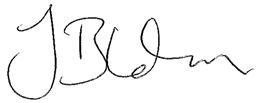 Dr J Blunden OBE 		and		Nichola SmithChief Executive	  			              HeadteacherTruro and Penwith Academy Trust		Sennen SchoolPTODear parents.Firstly, thank you so much for your understanding at this difficult time. We are managing an ever-changing situation and I’m aware that advice is changing daily. We think that next week is about taking a bit of time, taking a few deep breaths and letting the events of the previous weeks settle down. Please don’t try and stick to a rigid school schedule next week, just be together, listen to your children’s worries and concerns, read, create and play. We will be setting some work on Google Classroom, but we intend to keep it light and more open ended so that children can be a little more creative and take their learning as far as they want to. There may be a few simple English and Maths tasks for those that want them. If the school closure looks like it will be for longer, we will set more regular work. We have decided that to try and keep things as routine as possible for your child, we will be setting work for the lessons they would usually be doing in school. The class teacher will upload appropriate work ready for each day, along with guidance on how to do it if they think it is necessary. Whilst we may provide a suggested routine, we understand that many of you are trying to juggle work and family commitments and so will fit in working with your child as and when you can. This is of course the right thing to do.Please do not be overwhelmed by the amount of stuff in the children’s pack. The aim is that we have provided you with plenty of resources and your child’s teacher will guide you through them as and when necessary.Google classroom We will be using ‘Google classroom’ as our main way of keeping communication lines open and send work to you. We will give the children blank exercise books for them to complete their work in as well as some stationery. They will also have a plain book for drawing etc.In order to interact with google classrooms, simply follow the steps below:Go to Google classroom and click ‘Go to Classroom’Create an account and accept the welcome messageClick the ‘I am a student’ tabJoin a class by entering the correct code belowWhen you are in your class you will be able to access the work that has been uploadedAire: s7dqdldBrisons: 7efu3nlLongships: 4iyz6krCowloe: n7hb3dwPlease could you try to connect to Google Classroom tonight if possible so that we can check it is all up and running. For anyone who would like extra help, I will make sure I am available tomorrow to help people sign up.We will also be sending out a list of other resources / websites that are available to use, including some new subscriptions that we have signed up to so that you have a variety of things to keep children occupied. Mrs Thomas has set up a Facebook page as a way of keeping our community together, just search ‘Sennen School’ and ask to join. If you need to get in touch with the school for any reason please email head@sennen.cornwall.sch.uk and someone will be able to get back to you. Take care,Nichola Smith 